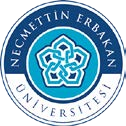 T.C.NECMETTİN ERBAKAN ÜNİVERSİTESİİlişik Kesme Formu…../……/20....Öğrencinin Adı Soyadı İmzaYukarıda	Kimlik	bilgileri	bulunan	öğrencinin	ilişik	kesmesinde	herhangi	bir	sakıncabulunmamaktadır.Ekler:Kimlik FotokopisiÖğrenci Kimliği.ÖğrencininAdı Soyadı.ÖğrencininFakülte/Yüksekokul.ÖğrencininProgram.ÖğrencininT.C. Kimlik Numarası.ÖğrencininÖğrenci Numarası.ÖğrencininTelİlişik KesmeSebebiMezun Kendi İsteği Yatay Geçiş DiğerMezun Kendi İsteği Yatay Geçiş DiğerOnaylayan BirimOnaylayan PersonelKütüphane ve Dokümantasyon Daire BaşkanlığıTarih: ……/……./20……Bölüm SekreteriAtölye / Laboratuvar SorumlusuÖğrenci İşleri Birimi